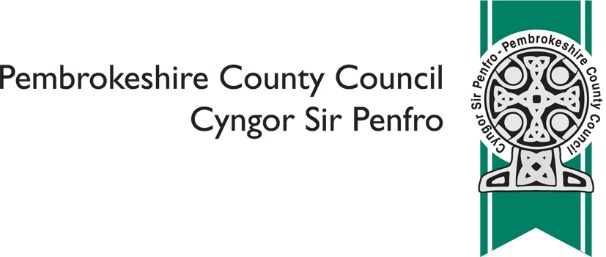 Amalgamation of Ysgol y Frenni and Ysgol y Preseli to form a 3-19 Welsh-medium School in Crymych / Uno Ysgol y Frenni ac Ysgol y Preseli er Mwyn Ffurfio Ysgol Cyfrwng Cymraeg 3 - 19 yng NghrymychPlease indicate which of the of the following reflects your views on the proposal: to discontinue Ysgol y Preseli and Ysgol y Frenni and to establish a new 3 - 19 Welsh-medium school using both school sitesPlease indicate which of the of the following reflects your views on the proposal: to discontinue Ysgol y Preseli and Ysgol y Frenni and to establish a new 3 - 19 Welsh-medium school using both school sites I do not feel strongly one way or the other I support the proposal I do not support the proposalPlease provide any alternatives you have to the Council's proposalPlease provide any other comments on the proposalPlease tell us what your interest in the consultation is (please tick all that apply)Please tell us what your interest in the consultation is (please tick all that apply) Pre-school parent Staff Parent Governor Local resident Ysgol y Frenni Ysgol y Preseli Ysgol Llandudoch Ysgol Cilgerran Ysgol Eglwyswrw Ysgol Clydau Ysgol Maenclochog Ysgol Brynconin Ysgol Hafan y Môr Narberth CP Ysgol Portfield Ysgol Caer ElenOtherOtherAre you? Are you?  Aged 16 or under Aged 17 - 24 Aged 25 - 64 Aged 65 or over Prefer not to sayIn which language do you prefer to communicate?In which language do you prefer to communicate? English Welsh Prefer not to sayOtherOtherAre your day to day activities limited by an illness or condition that has lasted, or is expected to last, for 12 months or more?Are your day to day activities limited by an illness or condition that has lasted, or is expected to last, for 12 months or more? Yes No Prefer not to sayDo you provide care for someone (aged 19 or under) whose day to day activities are limited by an illness or condition that has lasted, or is expected to last, for 12 months or more?Do you provide care for someone (aged 19 or under) whose day to day activities are limited by an illness or condition that has lasted, or is expected to last, for 12 months or more? Yes No Prefer not to sayWhat is your religion?What is your religion? No religion Christian (all denominations) Buddhist Hindu Jewish Muslim Sikh Prefer not to sayOther, please specifyOther, please specifyDo you wish to be informed of the publication of the Consultation Report? Do you wish to be informed of the publication of the Consultation Report?  Yes NoYou are asked to provide email and postal address details ONLY if you wish to receive a copy of the Consultation Report. Other information you are asked to provide is for purposes of Equalities Monitoring and will be used for statistical purposes only.You are asked to provide email and postal address details ONLY if you wish to receive a copy of the Consultation Report. Other information you are asked to provide is for purposes of Equalities Monitoring and will be used for statistical purposes only.We will make your comments publically available as part of the Consultation Report, unless you are asked not to We will make your comments publically available as part of the Consultation Report, unless you are asked not to We will make your comments publically available as part of the Consultation Report, unless you are asked not to  I am happy for you to make comments publically availableI am happy for you to make comments publically available I am NOT happy for you to make any comments publically availableI am NOT happy for you to make any comments publically available              All information will be handled in accordance with the Data Protection Act 2018              Once complete please return to surveys@pembrokeshire.gov.uk or post to               Chief Education Officer, Pembrokeshire County Council, County Hall,               Haverfordwest, SA61 1TP              The closing date for responses is 5pm on Wednesday 15th April 2020